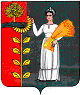 ПОСТАНОВЛЕНИЕ АДМИНИСТРАЦИИ   СЕЛЬСКОГО   ПОСЕЛЕНИЯ ТАЛИЦКИЙ СЕЛЬСОВЕТДОБРИНСКОГО МУНИЦИПАЛЬНОГО РАЙОНА ЛИПЕЦКОЙ ОБЛАСТИ РОССИЙСКОЙ ФЕДЕРАЦИИ16.04.2018 г.                              с. Талицкий Чамлык                                    № 38 « О признании постановления администрации сельского поселения Талицкий сельсовет № 12 от 03.02.2015г.  утратившим силу»          В целях приведения нормативной правовой базы в соответствии с действующим законодательством, руководствуясь Уставом сельского поселения Талицкий сельсовет администрация сельского поселения Талицкий сельсоветПОСТАНОВЛЯЕТ:Признать постановление администрации сельского поселения Талицкий сельсовет № 12 от 03.02.2015г. «Об утверждении Порядка увольнения (освобождения от должности) в связи с утратой доверия лиц, замещающих муниципальные должности» утратившим силу.Контроль за исполнением настоящего постановления оставляю за собой.Глава администрации сельского поселения Талицкий сельсовет                                                             И.В. Мочалов